 Data 21.05.2020r.                                          J.angielski3latkiTemat;    Numbers for kids	NUMBERSNa dzisiejszej lekcji powtórzymy sobie cyfry.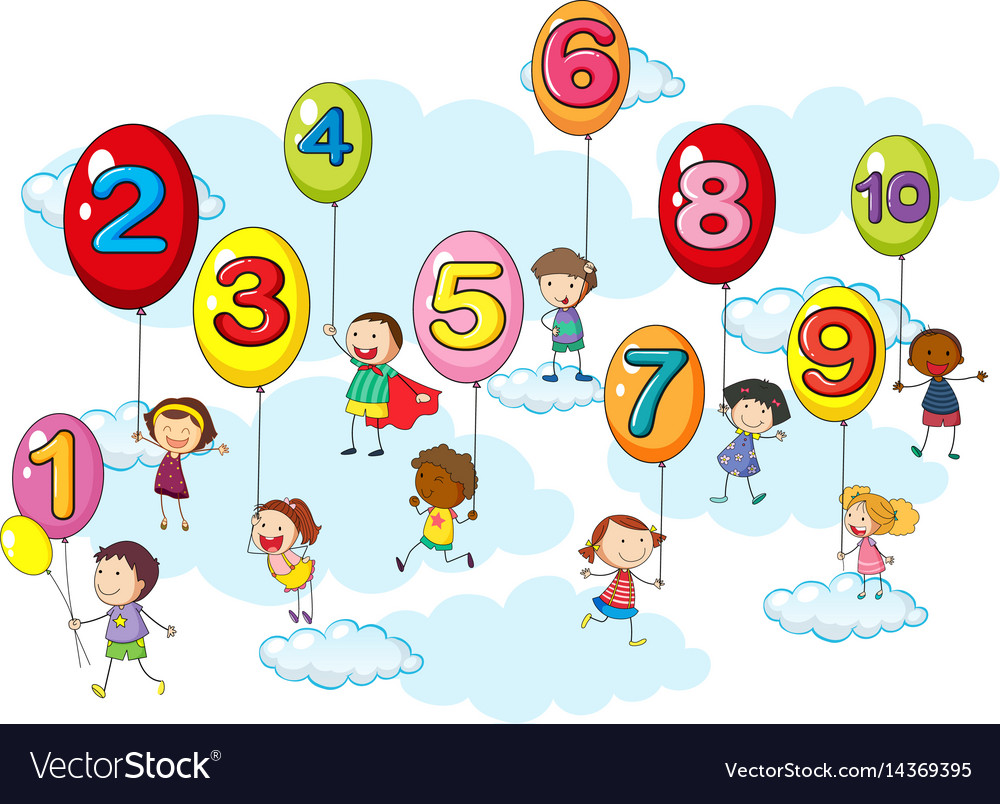 Wysłuchaj piosenek https://www.youtube.com/watch?v=glkQwKA5_PUhttps://www.youtube.com/watch?v=V_lgJgBbqWE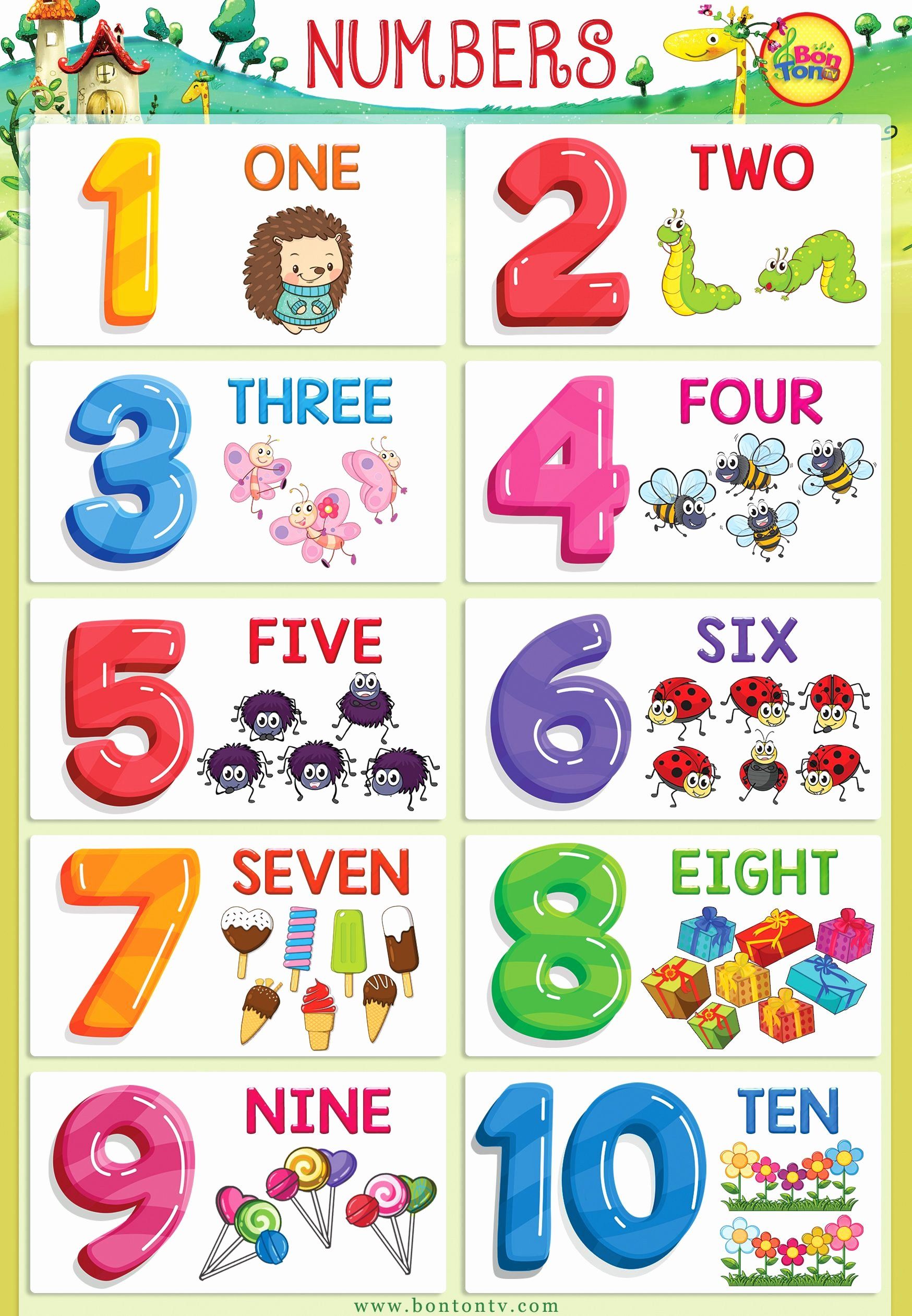 ŚPIEWAJCIE,  pokazujcie i utrwalajcie https://www.youtube.com/watch?v=DR-cfDsHCGAJeśli macie drukarkę to poprawcie cyfry :)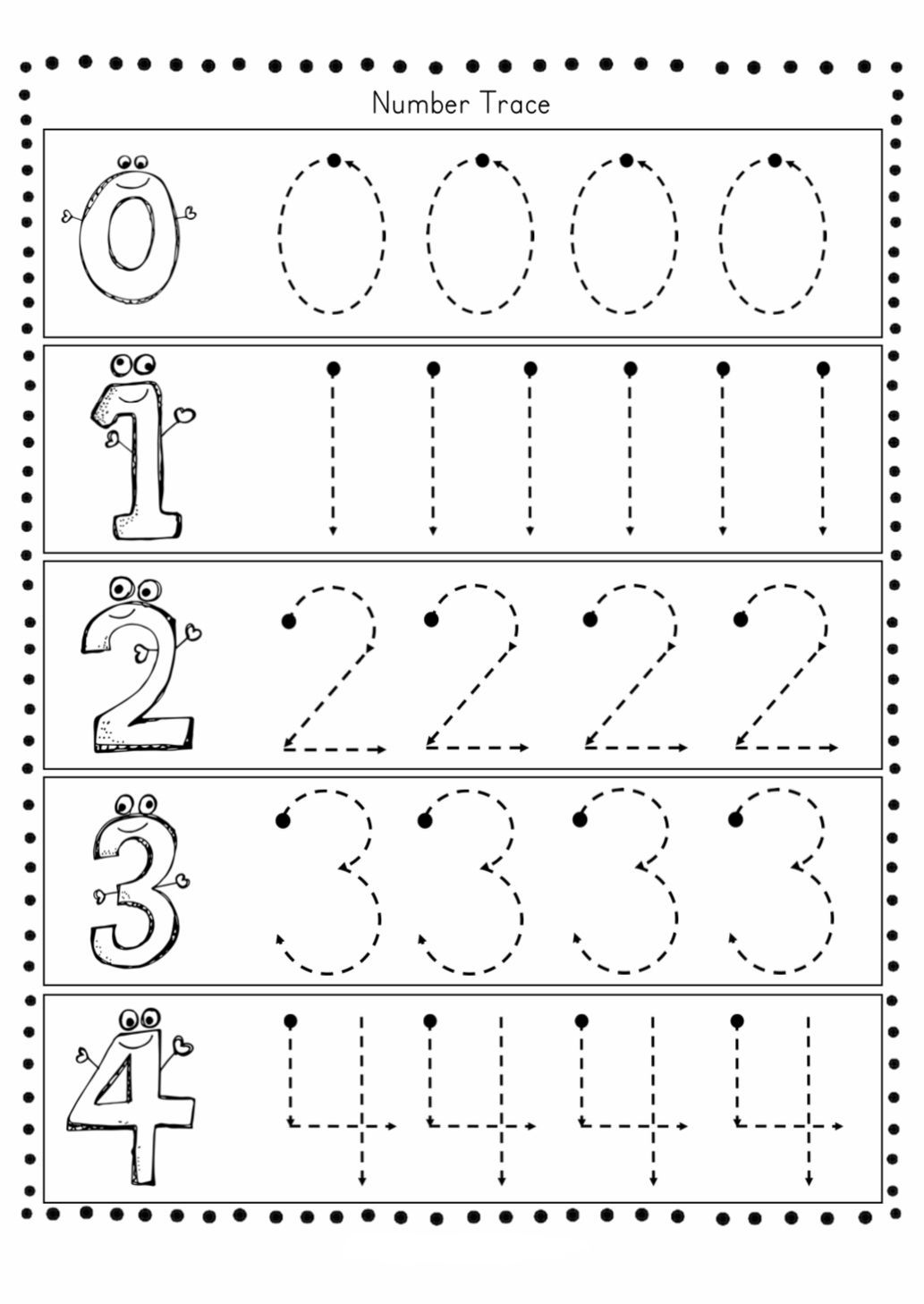 